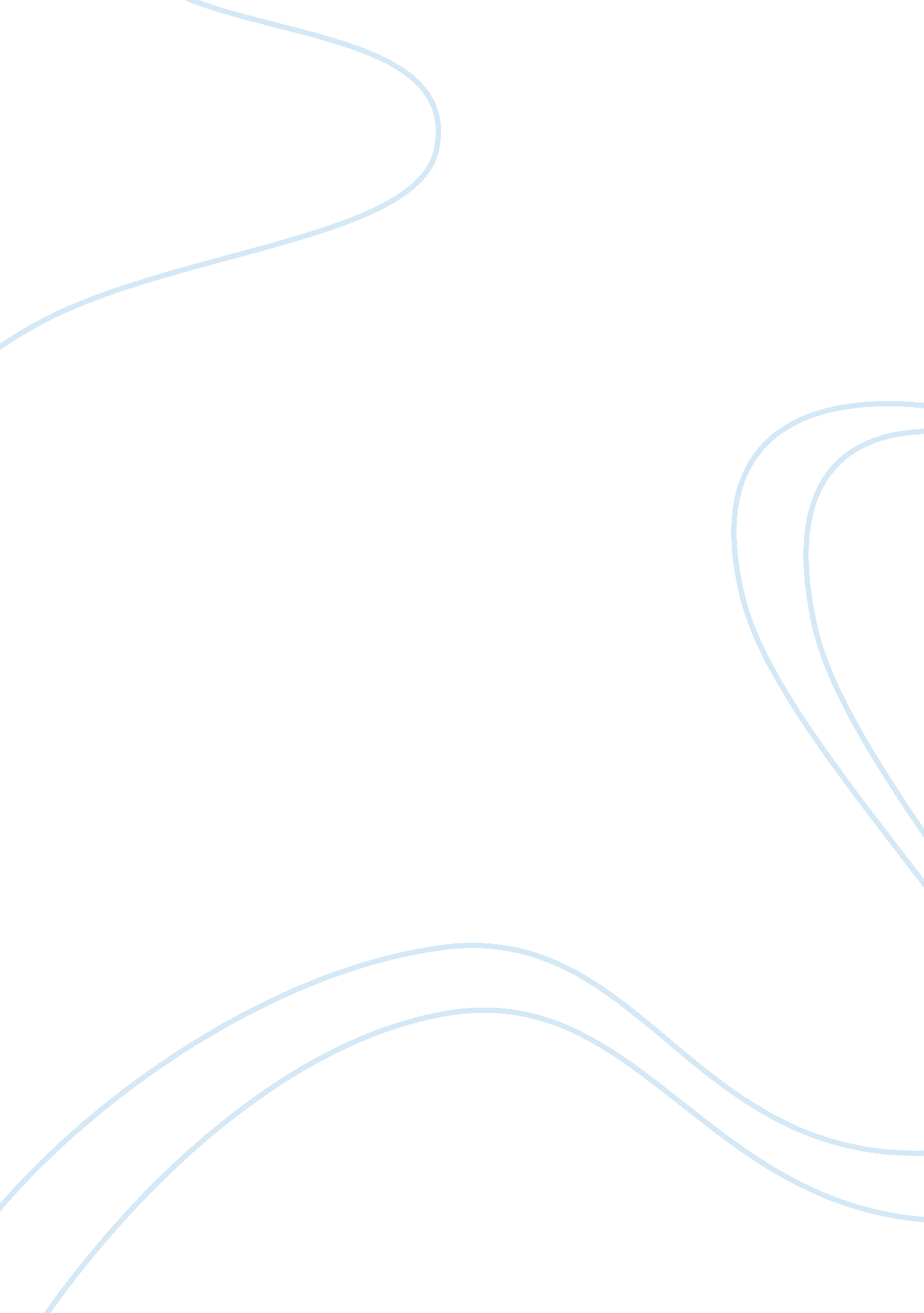 Consequeances of sexting essay samplePsychology, Behaviorism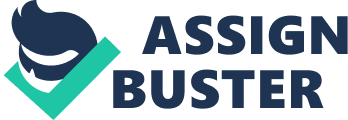 “ Nobody can hurt me without my permission”. This quote indicates that individuals have abilities to control their feelings and their actions, but they must know what they want exactly to prevent harming themselves. Many people especially teenagers sometimes share sexual explicit pictures and messages via cell phones with their admirers as flirtation. They engaged in sexting without imagining that it could lead to ruining their lives. Sexting causes a plethora of negative effects which could devastate individual’s life by creating mental health issues, social problems, and risky sexual behaviors. Perhaps the most important negative effect of sexting forms mental health issues. After people participated in sexting, they feel shameful regret and embarrassment which could lead to withdrawal from the family. For instance, many teenagers who joined in sexting would become introverts and might not share infamilies’ activities such as having dinner together. In addition, adolescents with sexting could not focus on their studies thus they would lose their academic future. For illustration, students who participated in sexting prefer to skip their classes and stay home in private to sexting. Also, in California students who are sharing in sexting could be suspended or expelled from the school. Moreover, sexting is linked to depression, anxiety and an impaired ability to express emotions which could lead to suicide. For example, in Ohio, Jessica Logan, eighteen years old, decided to send a nude picture of herself to her admirer via cell phone. After they spilt up, her boyfriend shared that photo with other friends, and consequently that picture became a source online. Since then, her life changed dramatically, and this girl became miserable and depressed. In the summer 2008, she hanged herself. Another negative effect of sexting deals with social problems. People who engaged in sexting are more likely to face violence. For instance, some students harass other students by sexting, and the victim students could not report it because they would be implicated in a violation of the rule against cell phone use. After the harassment victims would fight with offenders to being bothered, and the outcome would be that both students will be offenders of bullying. In addition, sexting encourages consuming drugs and drinking alcohol. For example, people who are involved in sexting sometimes go through depression. They will seek solace with wrong friends who may pressure them to consume drugs and drinking alcohol. However, some people who are sexting could lose their social life. For illustration, when people start sexting, they will have a lower self esteem then begin to withdraw from their friends and could not share in any social activities. The final negative effect of sexting relates to risky sexual behaviors. Many teenagers’ girls with a history of sexting are more likely to engage in sex relationships which could cause unwanted pregnancies. As a result, those girls would not be able to continue their education because of their responsibilities as young mothers. In addition, adolescents especially girls with sexting sometimes deal with prostitution. For instance, if a girl starts to share nude pictures of herself with her boyfriend, and then those pictures became popular online. Those pictures could be used in porno web sites which help that girl to think to be prostitute. Moreover, people who engage in sexting normally have multiple sex partners which may cause many health problems. For illustration, if people practice sexual activities with multiple partners, they could be exposed to unprotected sex that lead to more incidences of sexually transmitted diseases such as AIDS. To summarize, mental health issues, social problems, and risky sexual behaviors represent the major risks of sexting. People’s lives have changed terribly according to the advent of sexting. As a result, it should be legislative laws which could help to eliminating this phenomenon and saving human’s life. 